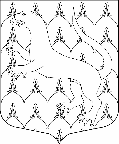 АДМИНИСТРАЦИЯ МУНИЦИПАЛЬНОГО ОБРАЗОВАНИЯ ВЕРЕВСКОЕ СЕЛЬСКОЕ ПОСЕЛЕНИЕ ГАТЧИНСКОГО МУНИЦИПАЛЬНОГО РАЙОНАЛЕНИНГРАДСКОЙ ОБЛАСТИП О С Т А Н О В Л Е Н И Е11 апреля 2022                                                                                                    №141На основании Федерального закона № 131-ФЗ от 06.10.2003 г. «Об общих принципах организации местного самоуправления в Российской Федерации, Федерального закона № 381-ФЗ от 28.12.2009г. «Об основах государственного регулирования торговой деятельности в Российской Федерации», приказа Комитета по развитию малого, среднего бизнеса и потребительского рынка Ленинградской области от 12.03.2019 №4 «О порядке разработки и утверждения схем размещения нестационарных торговых объектов на территории муниципальных образований Ленинградской области», на основании схемы размещения нестационарных торговых объектов, расположенных на земельных участках, в зданиях, строениях и сооружениях, находящихся в государственной и муниципальной собственности, руководствуясь Уставом МО Веревское сельское поселение администрация поселения                     ПОСТАНОВЛЯЕТ:1. Внести изменения в Приложения к постановлению администрации от 07.05.2020 №169 «Об утверждении схемы размещения нестационарных торговых объектов на территории муниципального образования Веревское сельское поселение Гатчинского муниципального района Ленинградской области», согласно Приложениям 1, 2, 3.2. Контроль за исполнением постановления возложить на заместителя главы администрации Веревского сельского поселения.3. Настоящее постановление подлежит официальному опубликованию в средствах массовой информации, размещению на официальном сайте администрации МО Веревское сельское поселение.Глава администрации МО Веревское сельское поселение                                                С.М. Ковыляк Исп. Сараева Л. А.Схемаразмещения нестационарных торговых объектов на территориимуниципального образования Веревское сельское поселение Гатчинского муниципального района Ленинградской области(текстовая часть)Приложение №2к постановлению №141 от 11.04.2022Схемаземельного участка для размещения на нем нестационарного                 торгового объекта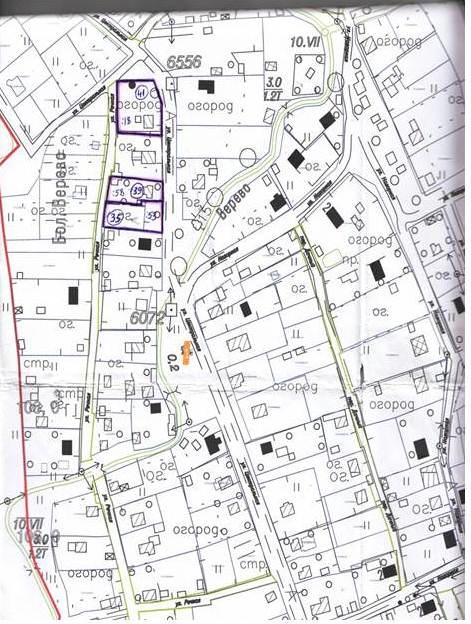                                                                                                                      Масштаб 1:2000  1- Ленинградская область, Гатчинский район, д.Большое Верево, ул.Центральная, уч.18-аПриложение №3к постановлению №141 от 11.04.2022Схемаземельного участка для размещения на нем нестационарного                 торгового объекта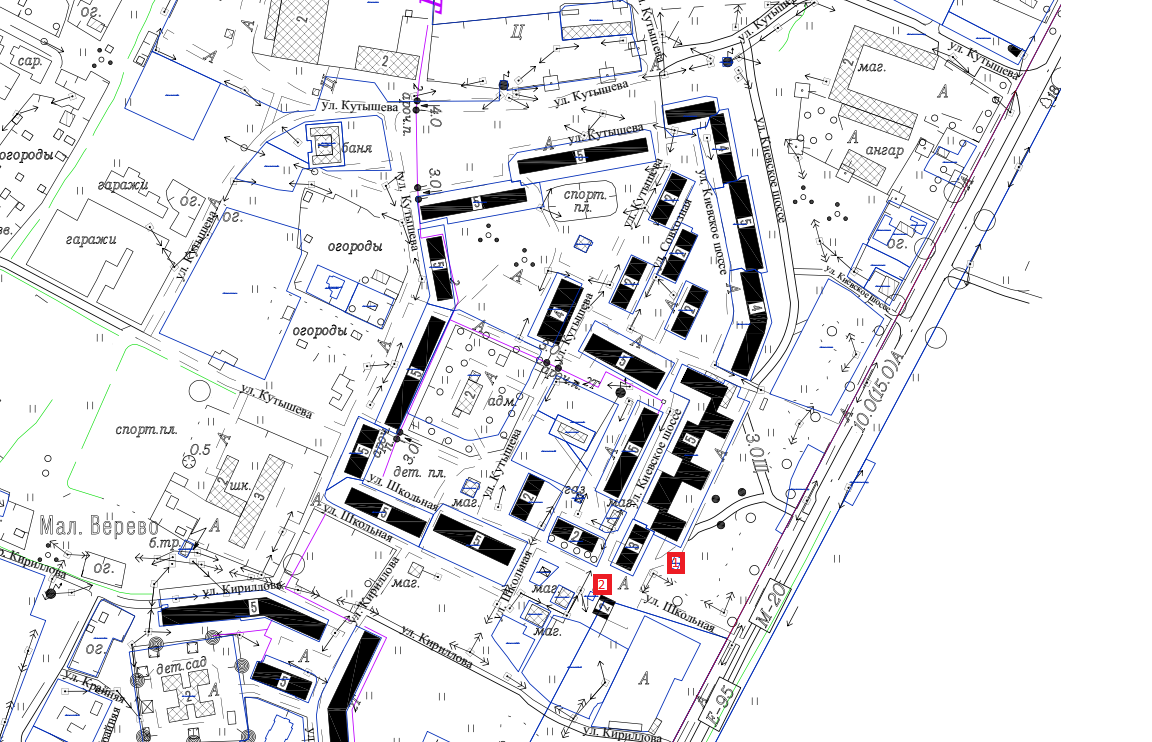 Масштаб 1:20001 – Ленинградская область, Гатчинский район, д.Малое Верево, ул. Киевское шоссе, уч.4-А; 2 – Ленинградская область, Гатчинский район, д.Малое Верево, ул. Киевское шоссе, уч.2-Б.О внесении изменений в схему размещения нестационарных торговых объектов на территории муниципального образования Веревское сельское поселение Гатчинского муниципального района Ленинградской области, утвержденную постановлением от 07.05.2020 №169Приложение 1к Постановлению №141 от 11.04.2022Информация о НТОИнформация о НТОИнформация о НТОИнформация о НТОИнформация о НТОИнформация о хозяйствующем субъекте, осуществляющем торговую деятельность в НТОИнформация о хозяйствующем субъекте, осуществляющем торговую деятельность в НТОИнформация о хозяйствующем субъекте, осуществляющем торговую деятельность в НТОРеквизиты документов на размещение НТОЯвляется ли хозяйствующий субъект, осуществляющий торговую деятельность в НТО, субъектом малого и(или) среднего предпринимательства (да/нет)Период размещения НТОПериод размещения НТОИдентификационный номер НТОМесто размещения НТО (адресный ориентир)Вид НТОПлощадь НТОСпециализация НТОНаименованиеИННТелефон (по желанию)Реквизиты документов на размещение НТОЯвляется ли хозяйствующий субъект, осуществляющий торговую деятельность в НТО, субъектом малого и(или) среднего предпринимательства (да/нет)С (дата)По (дата)1234567891011121д. Большое Верево, ул. Центральная, 18-аТорговый павильон18Продовольственные товарыИП Осипенко Е. В.4705072091964-6/2 от 05.07.2012 да05.07.2012Неопределенный срок2д. Малое Верево, ул. Киевское шоссе, 4-аТорговый павильон24Не продовольственные товарыИП Сергеева Ю. В.47050400115013-6/2 от 30.08.2011 да30.08.2011Неопределенный срок3д. Малое Верево, ул. Киевское шоссе, д.2-бАвтоцистерна5Молоко, молочная продукцияИП Григорьев А. В.470500199823Уведомление о пред. права на размещение НТО от 23.12.2021г.да23.12.202122.11.2022